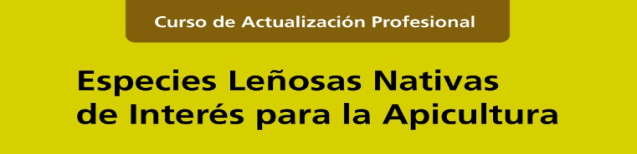 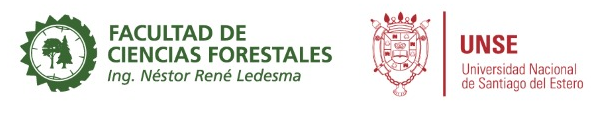 FICHA DE INSCRIPCION FICHA DE INSCRIPCION FICHA DE INSCRIPCION FICHA DE INSCRIPCION FICHA DE INSCRIPCION FICHA DE INSCRIPCION FICHA DE INSCRIPCION FICHA DE INSCRIPCION FICHA DE INSCRIPCION APELLIDO/S: APELLIDO/S: APELLIDO/S: NOMBRES: NOMBRES: NOMBRES: NOMBRES: DNI: DNI: CORREO ELECTRONICO: CORREO ELECTRONICO: CORREO ELECTRONICO: CORREO ELECTRONICO: CORREO ELECTRONICO: CORREO ELECTRONICO: Teléfono: Teléfono: Teléfono: CATEGORIA INSCRIPCION (marcar): CATEGORIA INSCRIPCION (marcar): Profesional: Profesional: Productor: Productor: Productor: Productor: Estudiante: SI ES PROFESIONAL: Título: Título: Título: Título: Título: Título: Título: Título: Institución: Institución: Institución: Institución: Cargo: Cargo: Cargo: Cargo: SI ES ESTUDIANTE: Carrera: Carrera: Carrera: Carrera: Carrera: Carrera: Carrera: Carrera: Institución: Institución: Institución: Institución: Institución: Institución: Institución: Curso: SI ES APICULTOR: Lugar donde desarrolla la actividad:  Lugar donde desarrolla la actividad:  Lugar donde desarrolla la actividad:  Lugar donde desarrolla la actividad:  Lugar donde desarrolla la actividad:  Lugar donde desarrolla la actividad:  Lugar donde desarrolla la actividad:  Lugar donde desarrolla la actividad:  Años de experiencia como apicultor: Años de experiencia como apicultor: Años de experiencia como apicultor: Años de experiencia como apicultor: Años de experiencia como apicultor: Años de experiencia como apicultor: Años de experiencia como apicultor: Años de experiencia como apicultor: Trabaja en forma particular o en una empresa: Trabaja en forma particular o en una empresa: Trabaja en forma particular o en una empresa: Trabaja en forma particular o en una empresa: Trabaja en forma particular o en una empresa: Trabaja en forma particular o en una empresa: Trabaja en forma particular o en una empresa: Trabaja en forma particular o en una empresa: 